MAHANTESH NAGAR RAHAWASIGAL SANGH’SCOLLEGE OF EDUCATION (B,Ed)Mahantesh Nagar Belagavi-590016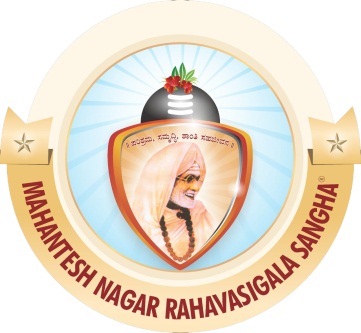 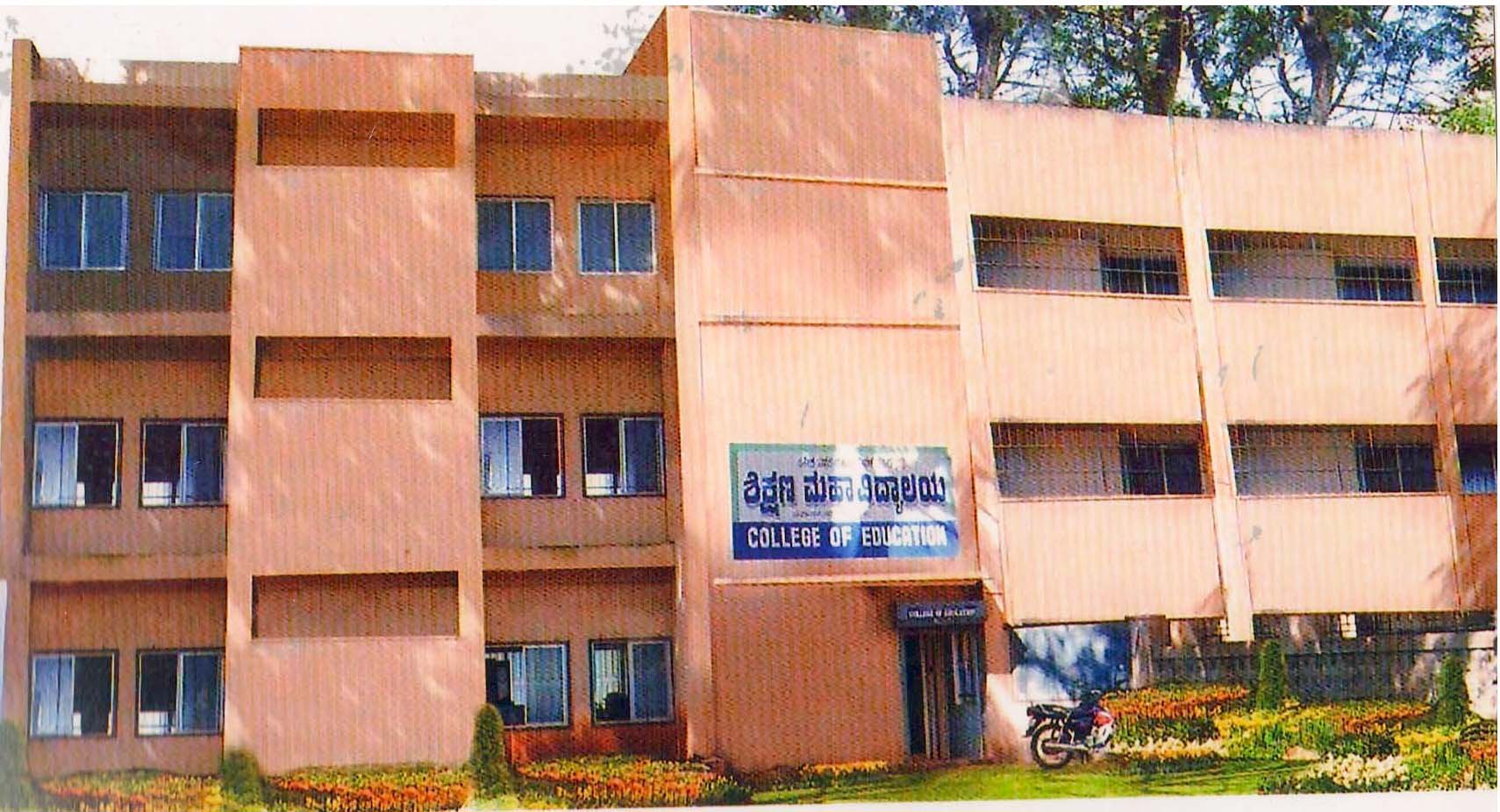 YEAR – 2019-20NAME		: _______________________________________________________ROLL NO 		: _______________________________________________________SEMESTER		:________________________________________________________ SUBJECT 		:________________________________________________________MEDIUM 		:________________________________________________________NAME OF THE ASSIGNMENT :_______________________________________________________________________________________________________________________DATE 		:Signature of the method master  